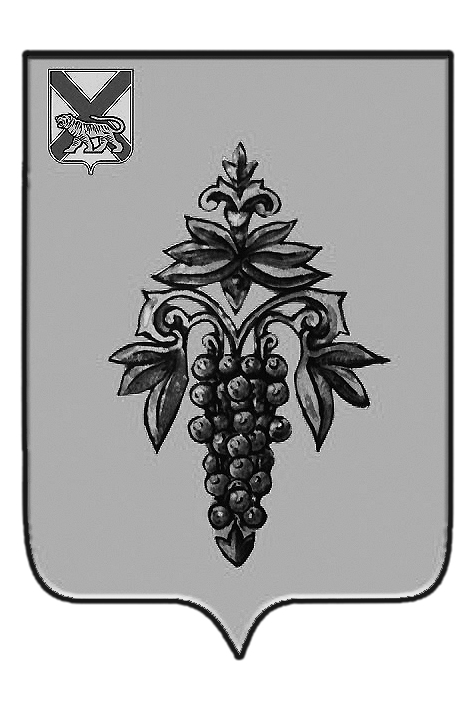 ДУМАЧУГУЕВСКОГОМУНИЦИПАЛЬНОГО РАЙОНАР  Е  Ш  Е  Н  И  ЕПринято Думой Чугуевского муниципального района« 02 » декабря 2016 года      В соответствии со статьей 16 Устава Чугуевского муниципального района, Дума Чугуевского муниципального района РЕШИЛА:                       1. Утвердить перечень имущества, предлагаемого к принятию из государственной собственности Приморского края в муниципальную собственность Чугуевского муниципального района (прилагается).            2.Поручить администрации Чугуевского муниципального района:            2.1 направить решение о согласии принятия имущества, находящегося в собственности Приморского края, из государственной собственности в муниципальную собственность Чугуевского муниципального района в департамент земельных и имущественных отношений Приморского края;           2.2. осуществить необходимые действия по реализации настоящего решения в соответствии с действующим законодательством.           3. Настоящее решение вступает в силу со дня его подписания.Глава Чугуевского муниципального района                                                                    А.А.Баскаков«09» декабря 2016г.№ 138 - нпаО согласии принятия имущества, находящегося в собственности Приморского края, из государственной собственности в муниципальную собственность Чугуевского  муниципального района 